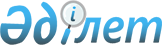 Об утверждении Правил деятельности учебных центров по переподготовке и повышению квалификации кадров, осуществляющих энергоаудит и (или) экспертизу энергосбережения и повышения энергоэффективности, а также созданию, внедрению и организации системы энергоменеджмента
					
			Утративший силу
			
			
		
					Постановление Правительства Республики Казахстан от 11 сентября 2012 года № 1179. Утратило силу постановлением Правительства Республики Казахстан от 21 августа 2015 года № 656

      Сноска. Утратило силу постановлением Правительства РК от 21.08.2015 № 656 (вводится в действие по истечении десяти календарных дней после дня его первого официального опубликования).      В соответствии с подпунктом 18) статьи 4 Закона Республики Казахстан от 13 января 2012 года «Об энергосбережении и повышении энергоэффективности» Правительство Республики Казахстан ПОСТАНОВЛЯЕТ:



      1. Утвердить прилагаемые Правила деятельности учебных центров по переподготовке и повышению квалификации кадров, осуществляющих энергоаудит и (или) экспертизу энергосбережения и повышения энергоэффективности, а также созданию, внедрению и организации системы энергоменеджмента.



      2. Настоящее постановление вводится в действие по истечении десяти календарных дней со дня первого официального опубликования.        Премьер-Министр

      Республики Казахстан                       К. Масимов

Утверждены         

постановлением Правительства

Республики Казахстан    

от 11 сентября 2012 года № 1179 

Правила

деятельности учебных центров по переподготовке и повышению

квалификации кадров, осуществляющих энергоаудит и (или)

экспертизу энергосбережения и повышения энергоэффективности, а

также созданию, внедрению и организации системы

энергоменеджмента 

1. Общие положения

      1. Настоящие Правила деятельности учебных центров по переподготовке и повышению квалификации кадров, осуществляющих энергоаудит и (или) экспертизу энергосбережения и повышения энергоэффективности, а также созданию, внедрению и организации системы энергоменеджмента (далее – Правила) разработаны в соответствии с подпунктом 18) статьи 4 Закона Республики Казахстан от 13 января 2012 года «Об энергосбережении и повышении энергоэффективности» и определяют порядок деятельности учебных центров по переподготовке и повышению квалификации кадров, осуществляющих энергоаудит и (или) экспертизу энергосбережения и повышения энергоэффективности, а также созданию, внедрению и организации системы энергоменеджмента.



      2. Переподготовка и повышение квалификации кадров, осуществляющих энергоаудит и (или) экспертизу энергосбережения и повышения энергоэффективности, а также создание, внедрение и организация системы энергоменеджмента осуществляются организациями образования, а также юридическими лицами, имеющими структурные подразделения, реализующие дополнительные образовательные учебные программы (далее – учебные центры).



      3. Основными задачами учебных центров являются:



      1) повышение квалификации рабочих, служащих, специалистов с учетом постоянного повышения предъявляемых к ним требований в связи с изменениями, происходящими в соответствующих технологиях и производстве;



      2) переподготовка кадров;



      3) углубление и совершенствование ранее приобретенных соответствующих профессиональных знаний, умений и навыков;



      4) расширение профессиональных возможностей путем предоставления дополнительных квалификаций в связи с изменениями структуры рынка труда.



      4. Уполномоченный орган в области энергосбережения и повышения энергоэффективности (далее – уполномоченный орган) формирует перечень и организует создание и работу учебных центров.



      5. Типовая учебная программа и типовой учебный план утверждаются совместным приказом уполномоченного органа и уполномоченного органа в области образования.  

2. Порядок деятельности учебных центров

      6. Учебные центры для включения их в перечень учебных центров уведомляют уполномоченный орган о своем создании и/или начале реализации соответствующих образовательных учебных программ дополнительного образования по направлениям: энергоаудит; экспертиза энергосбережения и повышения энергоэффективности; энергоменеджмент.



      7. Учебный процесс в учебных центрах организовывается в соответствии с учебными планами и программами, календарными графиками учебного процесса, утверждаемыми руководителями учебных центров, за исключением государственных организаций образования, соответствующие учебные программы которых утверждаются органами, выполняющими по отношению к ним функции органа государственного управления.



      8. Повышение квалификации и переподготовка кадров осуществляются на основе договоров обучения, заключаемых с предприятиями (объединениями), организациями, органами занятости, а также с другими юридическими и физическими лицами.



      9. Стоимость обучения определяется учебным центром по договору обучения с заказчиком.



      10. Зачисление слушателя на обучение производится приказом руководителя учебного центра на основании договора обучения.



      11. При невыполнении слушателем требований учебного плана и нарушении им устава учебного центра он отчисляется из состава слушателей приказом руководителя учебного центра.



      12. Повышение квалификации и переподготовка кадров проводятся по очной форме обучения.



      13. Повышение квалификации проводится для лиц, осуществляющих профессиональную деятельность в области энергоаудита, экспертизы энергосбережения и повышения энергоэффективности, а также энергоменеджмента, с отрывом от работы за счет средств работодателя или иных средств, не запрещенных законодательством Республики Казахстан.



      14. К переподготовке или повышению квалификации по направлению энергоаудит допускаются лица, имеющие образование по техническим специальностям на уровне не ниже технического и профессионального.



      15. Переподготовка или повышение квалификации по направлению экспертиза энергосбережения и повышения энергоэффективности проводятся для лиц, имеющих образование по техническим специальностям в сфере энергетики и (или) в области архитектуры, градостроительства и строительства на уровне не ниже технического и профессионального.



      16. К переподготовке или повышению квалификации по направлению энергоменеджмент допускаются лица, имеющие образование по техническим и (или) экономическим специальностям на уровне не ниже технического и профессионального.



      17. Продолжительность обучения по повышению квалификации и переподготовке устанавливается учебным центром в зависимости от учебной программы с учетом мнения заказчика, но не менее 120 и 250 часов соответственно.



      18. Учебный процесс по переподготовке и повышению квалификации завершается итоговым экзаменом в форме письменного или компьютерного тестирования.



      19. Итоговая оценка уровня знаний слушателей, прошедших переподготовку или повышение квалификации по соответствующим направлениям, проводится экзаменационными комиссиями (далее - комиссии).



      20. Учебные центры за месяц до начала проведения экзаменов направляют на согласование в уполномоченный орган кандидатуры председателей соответствующих комиссий из числа преподавателей, имеющих ученую степень в сфере технических наук, с приложением копий документов о соответствующей ученой степени.



      21. Уполномоченный орган согласовывает кандидатуры председателей комиссий не позднее 10 рабочих дней со дня поступления представления.



      22. Количественный и персональный состав комиссий утверждается руководителем учебного центра, но не менее чем в составе трех человек.



      При этом в состав комиссий не могут входить работодатель слушателя, другие работники работодателя.



      23. Слушателю, ответившему правильно на восемьдесят и более процентов вопросов тестирования, выдается сертификат о прохождении переподготовки или повышении квалификации по направлениям энергоаудит, экспертиза энергосбережения и повышения энергоэффективности, или энергоменеджмент по форме согласно приложению к настоящим Правилам.



      24. Слушатель, набравший в результате тестирования менее восьмидесяти процентов правильных ответов, получает «незачет» и допускается не более чем один раз к повторной пересдаче тестирования в течение следующих 10 рабочих дней.



      25. Учебные центры обеспечиваются:



      1) методическим кабинетом;



      2) классом (кабинетом) для занятий с не менее 20 учебными местами, соответствующим требованиям пожарной безопасности, охраны труда, санитарных норм и правил;



      3) не менее одним компьютерным классом, имеющим не менее 20 персональных компьютеров;



      4) актуализированным фондом официально изданных нормативных, справочных и учебно-методических документов;



      5) материально-технической базой, включающей в себя ультразвуковой расходомер жидкости, газоанализатор, анализатор количества и качества электроэнергии, толщиномер ультразвуковой, термометр контактный, люксметр-яркомер, бесконтактный термометр, измеритель теплового потока, корреляционный течеискатель, клещи токоизмерительные, тепловизор, измеритель влажности и анемометр, переносный манометр, штангенциркуль;



      6) образцами, макетами передовых технологий по энергосбережению и повышению энергоэффективности.

Приложение                

к Правилам деятельности учебных центров по

переподготовке и повышению квалификации

кадров, осуществляющих энергоаудит      

и (или) экспертизу энергосбережения и

повышения энергоэффективности,      

а также созданию, внедрению и организации

системы энергоменеджмента       

Форма

сертификата о прохождении переподготовки или повышении

квалификации по направлениям энергоаудит, экспертиза

энергосбережения и повышения энергоэффективности, или

энергоменеджмент__________________________ Учебный центр_____________________________

/Логотип учебной организации/СЕРТИФИКАТ

о прохождении переподготовки или повышении квалификации

№____________Выдано «____»____________ 20__г.Настоящий сертификат выдан____________________________________________________________________

                        /фамилия, имя, отчество/в том, что он/а/ с «__» _________ 20__г. по «__» _____________ 20__г.

успешно прошел/а/ курс обучения по __________________________________

_____________________________________________________________________

/наименование направления курса по переподготовке или повышению

                              квалификации/

в____________________________________________________________________

      /наименование образовательного учреждения/ подразделения/      Количество часов обучения ____.

      Председатель Комиссии    ___________________/__________________

                                 (подпись)      (расшифровка подписи)      Руководитель

      учебного центра           __________________/__________________

                                 (подпись)      (расшифровка подписи)

                 М.П.
					© 2012. РГП на ПХВ «Институт законодательства и правовой информации Республики Казахстан» Министерства юстиции Республики Казахстан
				